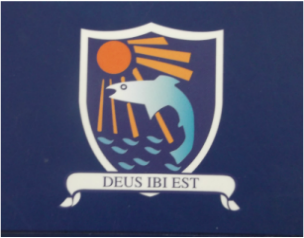 Application Form St. John’s Special School, Youghal Road, DungarvanI/we wish to apply for enrolment for my/our child in St John’s Special School as I believe my/our child fulfils the criteria for Admission to St. John’s School. (Please read our Admissions Policy)Any decision to accept a pupil will be based on him/her fulfilling the admission criteria based on our Admissions Policy and a vacancy being available in our school. Please submit this application before the 10/02/23 to principal@stjohnsdungarvan.com or post to St. John’s Special School, Youghal Road, Dungarvan, X35RR25Name of Child:Date of Birth:Primary Diagnosis :Intellectual Disability:Main Residing Address with Eircode of Child:Parent/Guardian 1 Name:Address: Please clearly print Email Address:Phone Number :Parent/Guardian 2Name:Address: (if different)Please clearly print Email Address:Phone Number :Date of Application